Sample Processing, OSUSamples are first dried in an oven at 90 C for 24 hours.Samples are then ground in a Wiley mill and returned to the envelope after passing through a 1 mm sieve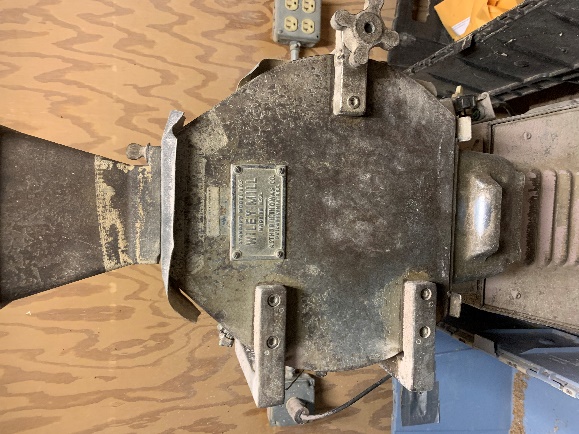 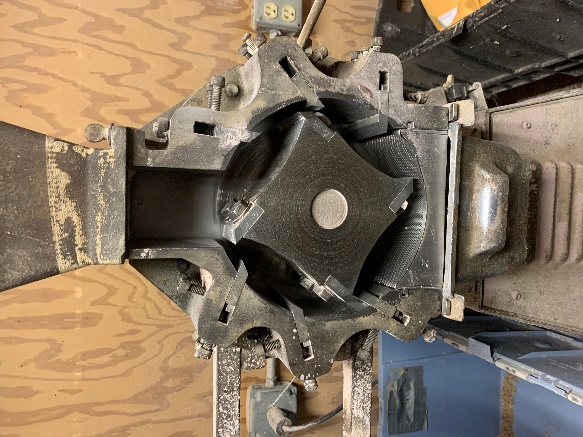 To process samples to a finer particle size they move to the rolling-pin grinder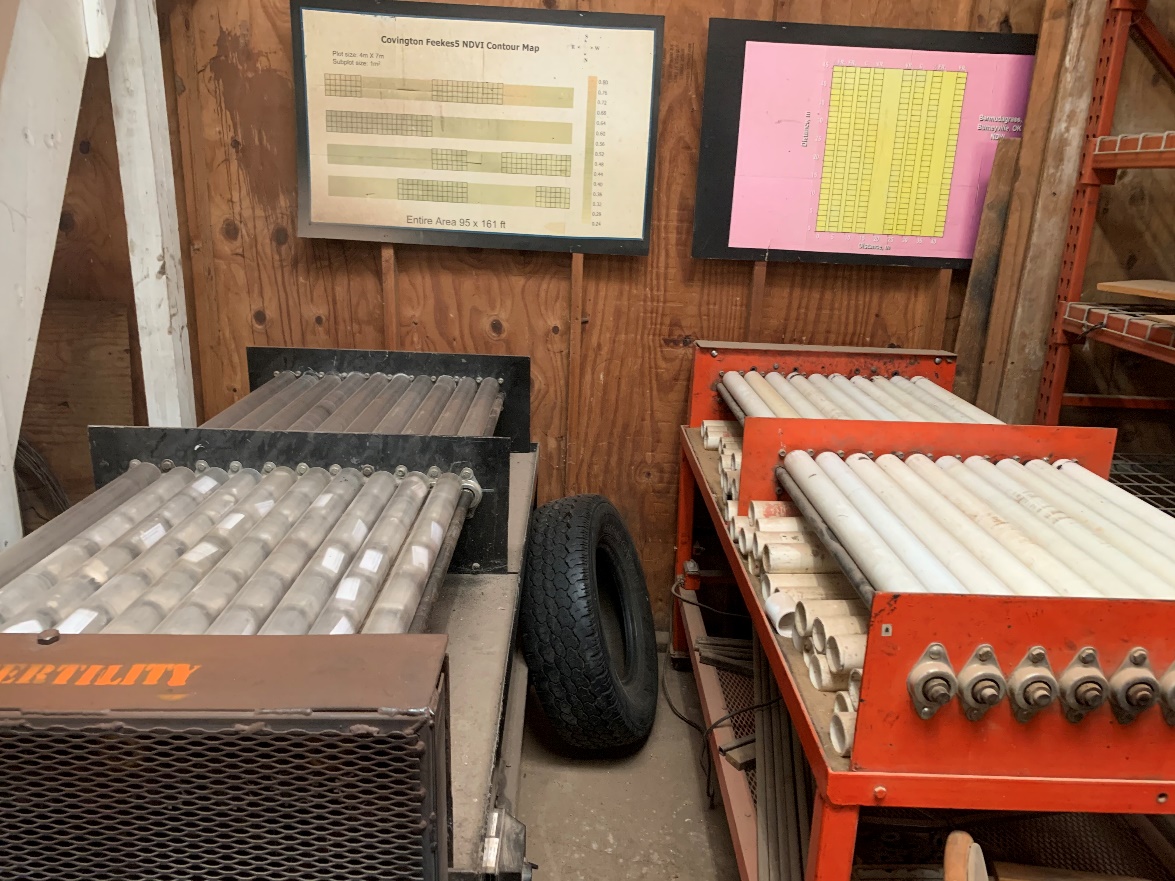 Bottles are first labeled with Avery 5960 labels, using mail merge on Microsoft WordInsert 4 clean stainless steel rods into the labeled bottles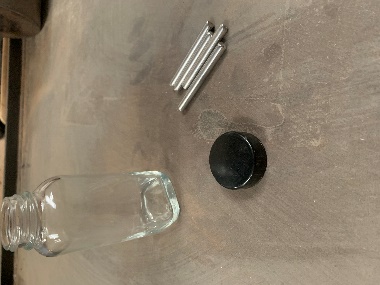 Next two scoops of the sample are placed in the corresponding bottle (soil, grain, plant tissue)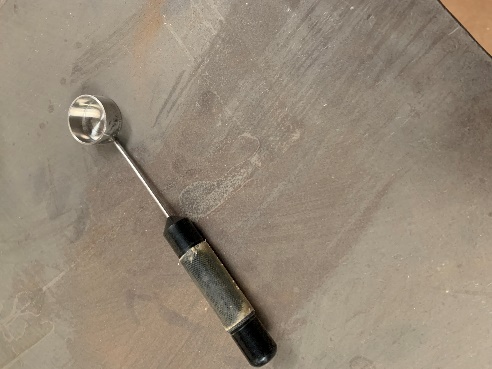 Place the cap on tightly and tape the cap to prevent loosening during the rolling process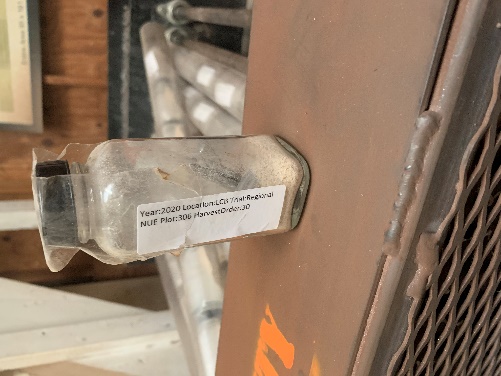 After the taped bottles are placed in the PVC tubes, they should face the center of the tube (higher chance of breaking the cap if faced outwards)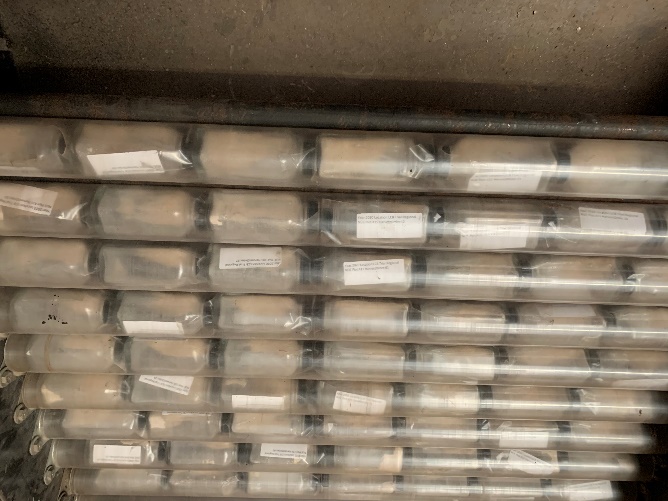 If any tube is not full of samples, place empty capped bottles to finish filling the entire tubeOnce all tubes are full start the roller for 24 hoursAfter 24 hours of rolling the samples, they can be removed and placed in coin envelopes with the corresponding label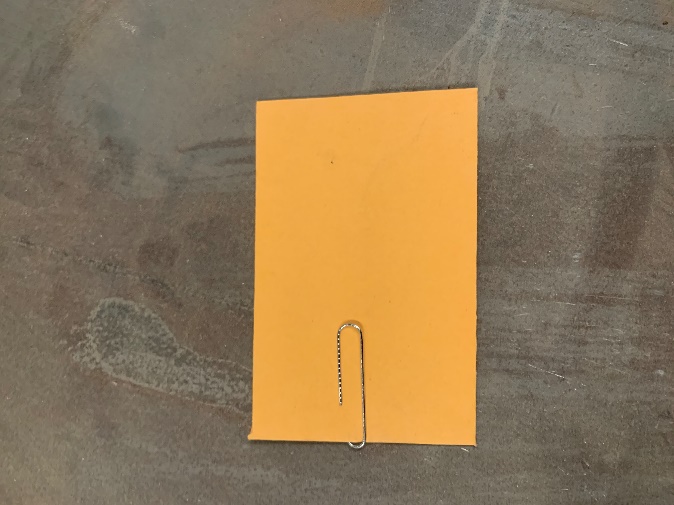 Clean the bottles, lids and rods with soap and water with the help of bottle brushes
Rinse with 0.05 normal hydrochloric acid
Allow time to dry before next set of samples